                                                          КалендарьV Зимнего первенства городского округа Тольятти по футболу среди юношей.Группа 2007 г.р.                    г. Тольятти, стадион «Труд», 12 декабря 2021г. – 27 февраля 2022г.                   Участники:1.  СШОР №12 «Лада»-1  Естехин Д.В.2.  СШОР №12 «Лада»-2  Естехин Д.В.3.  Импульс 2008 А   Киндеркнехт С.А., Луценко И.А.4.  Импульс 2007 А   Шайкин М.А., Юнязов А.Е.5.  Импульс 2007 Б   Шайкин М.А., Юнязов А.Е.6.  Спутник   Арефин С.И., Старчков И.В.7.  Юни-Юве   Юртайкин С.А.	           	               Формат 11х11,  2 тайма х 30 минут                Все команды cоблюдают требования постановления Губернатора Самарской области       «О комплексе мер по  обеспечению  санитарно-эпидемиологического благополучия        населения в связи с распространением новой  коронавирусной инфекции (CОVID-19) на        территории Самарской области».  2 тур  19 декабря 2021г., воскресенье	4 тур  16 января 2022г., воскресенье10.30     Юни-Юве - Импульс 2008 А     1-11	Лада-1 – Юни-Юве     перенос
12.00     Импульс 2007 А - Лада-2           2-4                    Импульс 2008 А – Лада-2       0-113.30     Спутник – Импульс 2007 Б        0-4	Спутник - Импульс 2007 А    2-9
              Лада-1 – пропускает                                            Импульс-2007 Б - пропускает6 тур  30 января 2022г., воскресенье	1 тур  06 февраля  2022г., воскресенье   10.30     Лада-2 – Юни-Юве                 13-0	 Лада-1 -  Лада-2
12.00     Лада-1 – Импульс 2007  Б        5-2                      Юни-Юве - Спутник13.30     Импульс 2008 А – Спутник     2-1	 Импульс 2007 А – Импульс 2007 Б
              Импульс 2007 А – попускает                             Импульс-2008 А - пропускает3тур  13 февраля  2022г., воскресенье                             5 тур  20 февраля  2022г., воскресенье     10.30   Спутник – Лада-2	Лада-1- Спутник     
12.00   Лада-1 - Импульс 2007 А                                       Импульс 2008 А – Импульс 2007 А     13.30   Импульс 2007 Б – Импульс 2008 А                      Импульс 2007 Б  - Юни-Юве                                                               Импульс-2007 Б – пропускает                                         Лада-2 - пропускает                                            7 тур  27  февраля 2022г., воскресенье                                                        10.30   Лада-2 – Импульс 2007 Б
                                              12.00   Импульс 2007 А -  Юни-Юве
                                              13.30   Лада-1 – Импульс-2008 А
                                              Спутник - пропускаетТаблица группы 2007 г.р.                                                  12 декабря 2021г. – 27 февраля 2022г.                                                                        3 тур	Группа 2007 г.р.  играет  1  тур,  (по расписанию 12 декабря)4 тур  06 февраля  2022г., воскресенье                                                  10.30       Лада-1 – Лада-2
                                                  12.00       Юни-Юве - Спутник             13.30       Импульс 2007 А – Импульс 2007 Б
                  Импульс 2008 А - попускаетместокомандаматчипобеданичьяпроигрышмячиочки1    СШОР №12 « Лада»-2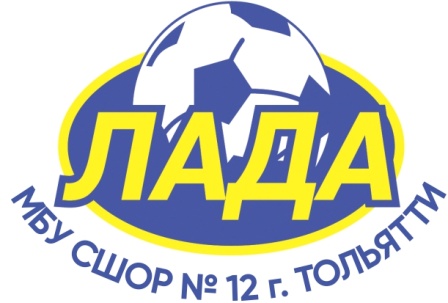 330018-2 (+16)92     Импульс 2008 А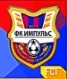 320113-3 (+10)63    Импульс 2007 А 210111-6 (+5)34     СШОР №12 « Лада»-111005-2 (+3)35    Импульс 2007 Б 21016-5 (+1)36    Спутник    30033-15 (-12)07   Юни-Юве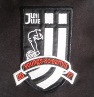 20021-24 (-23)0